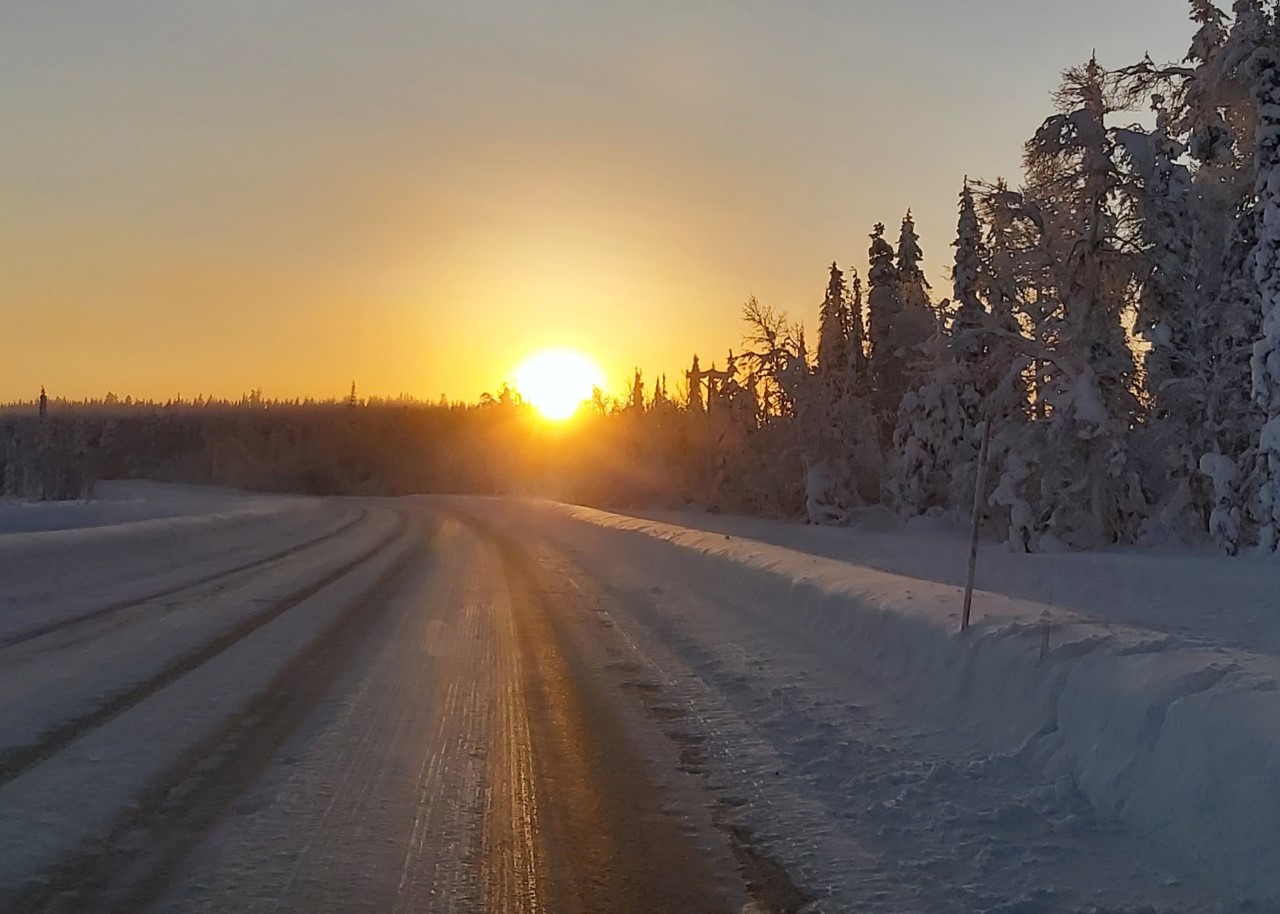 Valo	Jumala sanoi: "Tulkoon valo!" Ja valo tuli. Jumala näki, että valo oli hyvä. Jumala erotti valon pimeydestä…(1.Moos. 1:3-4)
Jumala näki, että valo oli hyvä. Raamatusta voimme lukea useasta kohdasta valosta, joka on hyvä.
”Sinun sanasi on lamppu, joka valaisee askeleeni, se on valo minun matkallani.” (Ps. 119: 105)Kaamos on selätetty, mennään kohti valoa. Ensimmäiset auringonsäteet pilkistävät, ei vielä lämmitä ilmaa, mutta sydäntä ja mieltä kyllä. Tuosta valoilmiöstä iloitsen, uskon, että sinäkin.Valo tuntuu hyvältä.
”Hänessä oli elämä, ja elämä oli ihmisten valo.
Valo loistaa pimeydessä, pimeys ei ole saanut sitä valtaansa.
Todellinen valo, joka valaisee jokaisen ihmisen, oli tulossa maailmaan.
Maailmassa hän oli, ja hänen kauttaan maailma oli saanut syntynsä, mutta se ei tuntenut häntä.
Hän tuli omaan maailmaansa, mutta hänen omansa eivät ottaneet häntä vastaan.
Mutta kaikille, jotka ottivat hänet vastaan, hän antoi oikeuden tulla Jumalan lapsiksi, kaikille, jotka uskovat häneen.
He eivät ole syntyneet verestä, eivät ruumiin halusta, eivät miehen tahdosta, vaan Jumalasta.Sana tuli lihaksi ja asui meidän keskellämme. Me saimme katsella hänen kirkkauttaan, kirkkautta, jonka Isä ainoalle Pojalle antaa. Hän oli täynnä armoa ja totuutta.” (Joh. 1:4-5, 9-14)Tämä raamatunkohta kertoo Jeesuksesta. Hän on valo. Raamatussa kerrotaan, kuinka ihmiset löytävät kaipaamansa. Epätoivoinen löytää toivon tai rakkautta kaipaava saa kokea rakkauden ja välittämisen. Eksynyt löytää uuden suunnan ja sumussa kulkeva näkee suuren valon, joka muuttaa hänen koko elämänsä.   Jumala loi valon. Hän erotti sen pimeydestä, koska hän näki, että se on hyvä. Jumala näkee valona jokaisen, joka uskoo häneen.  Valonsäteitä ja siunausta sinulle!			Elina Poikkijärvi